El cuerpo (the body)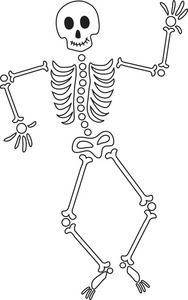 La espalda - backLos hombros - shouldersLa pierna - legLa cabeza - headLa mano - handLos dedos - fingersLos dedos de pie - toesLos ojos - eyesLos brazos - armsEl tobillo - ankleEl pecho - chestEl estómago - stomachLos pulmones - lungsEl cerebro - the brainEl corazón - heartLos Animales (animals)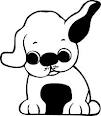 Una mascota - a petUna medusa - jellyfishUn pez - fishUn burro - donkeyUn perro - dogUna abeja - beeUn caballo - horseLos delfines - dolphinsLos osos - bearsLas moscas - fliesLos caracoles - snailsLos pájaros - birdslos pingüinos - penguinslos tiburones feroces - fierce sharkslas patas - animals legsCómo eres?  (What are you like)El pelo - hairRubio - blondPelirrojo - red (hair)La estatura - heightBajo - smallAlto - tallLlevo gafas - I wear glassesRegalos (gifts)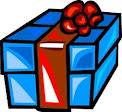 Un pendiente - earringUna postal - post cardUna muñeca - dollUna entrada - ticketUn abanico - fanUn reloj (de oro) - (gold) watchUn bolso - bagUn monedero - purseUn recuerdo - a souvenirUn llavero (de plata) - (silver) keyringArtículos de cuero - leather goodsUn plato conmemorativo - a commemorative plateUn lápiz - pencilUn bolígrafo - penMedallas - medalsTrofeos - trophiesLa venta - the sale (of)El precio - PriceFamilia y relaciones (Family and Relationships)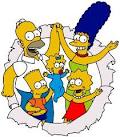 Me llevo bien con… - I get on well withEcho de menos a mi familia - I miss my familyLos nietos - grandchildrenMi abuelo - my grandfatherMi abuela - my grandmotherMi tío – my uncleMi tía – my auntMis primos – my cousinsMi hermana mayor - my older sisterMi hermano menor - my younger brotherMis padres - my parentsCasarse - to get marriedMi esposo / marido - my husbandMi esposa / mujer - my wifeMi novio - my boyfriendMi novia - my girlfriendLa comida (food)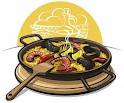 La comida sana - healthy foodRico/a - deliciousEl desayuno - breakfastLa merienda - a snackEl almuerzo - lunchUn pastel - a cakeUna manzana – an appleLa comida - lunch/foodUn bocadillo - a sandwichLa cena - dinnerEl pan - breadUn plato - dish/mealLa receta - the recipePescado (fresco) - (fresh) fishEl marisco - seafoodEl espárrago - asparagusQueso - cheeseChorizo - typical Spanish sausagePollo - chickenGambas - prawns Postre - dessertVino - wineCerveza - beerUna barbacoa - BBQCarne - meatUna ensalada - saladHelado - ice creamLas albóndigas - meatballsUn yogur - yogurtComida salada - salty foodRefrescos - refreshmentsUna zanahoria - carrotAlimentos pesados - heavy foodsEl aceite - oilGambas al ajillo - garlic prawnsRutina Diaria (daily routine)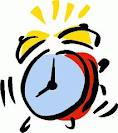 Me levanto (levantarse) - I get upMe acuesto (acostarse) - I go to bedMe visto (vestirse) - I get dressedMe arreglo (arreglarse) - I get myself readyAdjectivos (Adjectives)amable - kind / nicenuevo/a - newaburrido/a - boringsimpático/a - niceimprescindible - essentialbarato/a - cheap ausente - absentcaro/a - expensivepropio/a - ownlleno de - full ofmejor - bettercontento/a - happyconocido/a - well-knowndesconocido/a - unknownguapo/a - good-lookingdivertido/a - funfuerte - strongtranquilo/a - calm/quietleal - loyalsencillo/a - modestbajo/a - low/shortperezoso/a - lazyúltimo/a - last / latestzurdo/a – left-handedciego/a - blinddemasiado/a - toocómodo/a - comfortablegrave - seriouspesado/a - heavysorprendente - surprisingpreocupado/a - worriedrápido/a - quick/fastlisto/a - clevercorto/a - shortdistinto/a - differentduro/a - hardfácil - easyorgulloso/a - proudmismo/a - samemejor - better (el mejor - the best)cansado/a - tiredLa ropa (clothes)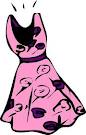 un chandál - a tracksuituna camiseta - a t-shirtuna gorra - a capel precio - pricelos calcetines - sockslos pantalones - trousers los pantalones cortos - shortsun sombrero - hatunas gafas de sol - sunglassesun bañador - swimsuituna chaqueta - jacketunas botas - bootsuna mochila - rucksackuna chaqueta de cuero - leather jacketropa impermeable - waterproof clothingvaqueros - jeansmitad de precio - half priceuna falda estampada - a patterned skirtla moda - fashionlas rebajas - the salesun jersey - jumperel vestido - dresszapatos - shoesun casco - helmetColores (colours)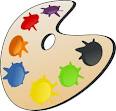 Azul - blueRojo - redVerde - GreenMorado - purpleAmarillo - yellowBlanco - WhiteNegro - blackGris - greyNaranja - orangeEn mi instituto (At school)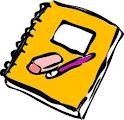 las asignaturas - school subjectsmis compañeros de clase - my classmatesla mochila - rucksackuna prueba - a testel éxito - successun curso - a school yearla escuela primaria - primary schoolel colegio / el instituto - secondary schoollos estudios - studiesestudiar - to studyel nivel - levellograr - to achieveconseguir - to obtainel profesor - teacherel comedor - dining halllos alumnos - pupilsun intercambio - an exchangeel esfuerzo - effortel horario - the timetablemejorar - to improvecalificaciones - qualificationstolerar - to toleratecapaz - capablelas reglas - ruleslos idiomas - languagesensayar - to rehearsela orquesta - the orchestraun título universitario - University degreeuna carrera - degreeingeniería - engineeringciencias - scienceexperiencia profesional - profesional experienceuna prueba - testpresión - pressureun intercambio - an exchangelas notas - gradeslos resultados - resultsestudiante - studentun grupo escolar - a school groupquímica - Chemistrysus explicaciones son muy claras - his explanations are very clearmatricularse en la Universidad - to register at the universityhay un buen ambiente en la clase - there is a good atmosphere in the classlos deberes - homeworkla enseñanza – teaching/educationcorregir - to markprácticas – practises/internshipprestar atención - to pay attentionun proyecto - a Projectdar clases - to give classesel dibujo - artestricto - strictno nos permite hablar en clase - doesn't let us speak in class.Gritar - to shoutUn castigo - a punishmentCastigar - to punishUn curso - a course / academic yearUn taller - a workshopUn edificio - buildingEl mundo (the world)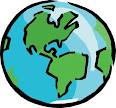 La pobreza - povertySufrir - to sufferApadrinar - to sponsor a childLa guerra - warLa droga - drugsEl medioambiente - the environmentLa naturaleza - natureEl tercer mundo - the third worldLas especies - speciesEn peligro de - in danger ofProteger - to protectPeligroso - dangerousDestrozado/a - destroyedDesastres naturales - natural disastersApago las luces - I switch off the lightsReciclo papel y vidrio - I recycle paper and glassLa tecnología (technology)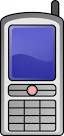 Mandar mensajes - to send messagesCorreo electrónico - emailDirección electrónica - emailLa Red - the WebUna página web - web pageEl móvil - mobile phoneEl ordenador - computerCrédito - creditEl Trabajo (Work)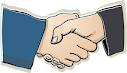 una ama de casa - housewifeun empleo - a jobdos días a la semana - two days a weektrabajar - to workuna entrevista - interviewun periódico - a newspaperuna encuesta - a surveyuna carrera - degree (at University)ingeniería - engineeringsuperar pruebas - pass testsun bombero - firemanel jefe - bossel nivel - levelel sueldo - the pay / salaryla huelga - strikeun puesto de trabajo - a postla falta de tiempo - the lack of timeuna empresa - a businessla jornada de trabajo - the working daysecretaria de oficina - office secretarypeluquera - hairdresserlos negocios - businessuna tienda de ropa - clothes shopun proceso de selección - selection processuna entrevista - interviewprogramador/a - programmerviajar por todo el país - travel all over the countryun buen nivel - good leveltrabajar al extranjero - to work abroadmi ambición - my ambitionganar dinero - earn moneycamarero - waiterperiódico - newspapercajero - cashierexperiencia laboral - work experienceel dinero - moneybien pagado - well paida tiempo parcial - part timeuna fábrica - a factoryun líder - a leaderun seguidor - a followercompañeros de trabajo - work colleaguestengo que recoger la basura - I have to pick up the rubbishla prensa - the pressun reportaje - a reportel regreso al trabajo - returning to workfontanero - plumbercarpintero - carpenterjardinero - gardenerahorrar dinero - to save moneyLa gente (People)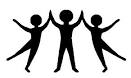 Los jóvenes - young peopleUna persona mayor - an elderly personUn estudiante - studentLa gente - peopleLos adolescentes - teenagersLos niños - childrenTodo el mundo - everybodyLos demás - the othersEl tiempo libre (Free time)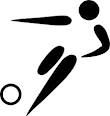 una película - a filmel ocio - leisurela bolera - bowling alleyescribir cuentos - writing storiesel deporte - sportpescar - to fishir de paseo - to go for a walklos tebeos - comicsmontar a caballo - go horse-ridingla natación - swimminginscribirse - to sign upla esgrima - fencingcoleccionar sellos - collecting stampsesquiar - skial aire libre -  in the open airvamos al campo - we go to the countrysideel ajedrez - chessun concurso - competitionla vela - sailingmontar en bicicleta - to go cyclingir a pescar - to go fishingel cantante - singerel deporte - sportleer - readingtiene lugar - takes placellevar de excursión - to take on an excursionhacer alpinismo - mountaineering / climbingel equipo - teamlos jugadores - playersla vida nocturna - night lifeel árbitro - refereeun partido - a matchjugar a las cartas - play cardsel entretenimiento - entertainmentdeportista - sportyhacer atletismo - do athleticsun torneo - tournamentlos participantes - the participantslas instalaciones - the facilitiesel paracaidismo - parachutingel campo de fútbol - football pitchla canción - songMi barrio (My neighbourhood)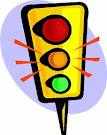 Un pueblo - villageCerca - near/closeLejos - farUn río - a riverEl puerto - the portLa ciudad - cityLas afueras - the outskirts (of a town)Un lugar - a placeUn folleto sobre la región - a brochure about the regionEl ruido - the noiseLa plaza mayor - the main squareLa iglesia - the churchEl ambiente - atmosphereLa dirección- the addressLos árboles - the treesEl lago - lakeLas montañas - mountainsEl paisaje - the countrysideUna isla - an islandUna zona de interés - an area of interestEstar al aire libre - to be outsideEn el campo - in the countryUna lavadería - laundryUn pueblo pintoresco - a picturesque villageUn molino - a millDirections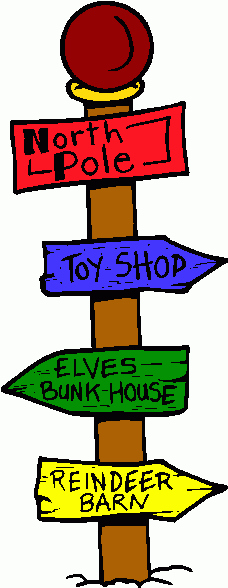 Derecha - rightIzquierda - leftSigue todo recto - go straight onGira - turnTuerza - turnDoble la esquina - go around the cornerLos semáforos - traffic lights la calle - streetsubir la calle - to go up the streetcruzar la plaza - to cross the squareEl Tiempo (weather)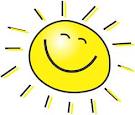 Llueve - it rainsHace viento - it's windyHace calor - it is hotEstá nublado - it is cloudyHay tormenta - it is stormyEl clima - the climateEl calor - the heatHace frío - it is coldEl pronóstico - the forecastGrados - degreesSol - sunNieve - snowEn Casa (at home)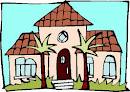 ayudar en casa - to help at homelas tareas domésticas - houseworkarreglo mi dormitorio - I tidy my roomfriego los platos - I wash the dishes paso la aspiradora - I do the hooveringrecibo dinero de bolsillo - I get pocket moneyquitar la mesa - to clear the tablepasar la aspiradora - to hooveraspirar - to hooverlavar los platos - to wash the dishesplanchar la ropa - to iron the clothessacar a pasear al perro - to take the dog out for a walksacar la basura - take out the rubbish un cuarto de baño - bathroommi habitación/ mi dormitorio - my bedroomlas estanterías - shelvesla cocina - the kitchen el salón - the living room el comedor - the dining room el aseo - the toiletla terraza - terracela cama - bedla silla - chairla mesa - tablecompartir una habitación - to share a roomla ducha - the showerel baño - the bathroomlimpiar - to cleanen la planta baja - on the ground floorel jardín - the gardenun lavaplatos - dishwasherbien equipada - well equippedllevo diez meses viviendo en mi casa - I have been living in my house for 10 monthslos vecinos - the neighboursfuera - outsidela llave - the keyla dirección - addresslos muebles - furnitureamueblado - furnishedaire acondicionado - air conditioningparking subterráneo - underground parkingel alquiler - the rentalquilar - to rentla ventana - windowla luz - lightla vista - viewuna nevera - fridgeun secador de pelo - hair dryerLas vacaciones (holidays)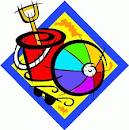 Bañarse en el mar - to swim in the seaUn hotel de lujo - luxury hotelLa playa - the beachIr al extranjero - to go abroadEl alquiler -the rentAlquilar - to rentEl albergue - youth hostal Descansar - relaxUna tienda de camping - tentUn camping - campsiteEl este - eastEl oeste - westEl norte - northEl sur - southHacer amigos - to make friendsAsistir - to attendAire acondicionado - air conditioningLa limpieza - cleaningLa planta baja - ground floorEl viaje - the trip / journeyReservar de antemano - to book in advanceLas maletas - suitcasesLa oficina de turismo - tourist officeLa arena - sandSocorrista - lifeguardLa bandera - flagLos países - countriesLa piscina - the swimming poolUna piscina climatizada - a heated poolUna quincena - a fortnightUn campamento – a campUnas piedras – some stonesLa hierba - grassLa Salud (Health)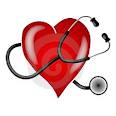 Mantenerse en forma - to keep fitMe mantengo en forma - I keep fitUn dolor - painTengo dolor de estómago - I have stomach painsHacer ejercicio físico - do physical exerciseFumadores - smokersFumar - to smokeDejar de fumar - to stop smokingMe duele la cabeza - I have a sore headUn estilo de vida saludable - a healthy lifestyleEnfermo - illEnfermedades - illnessesSe ha roto la pierna - she/he has broken her/his legEstoy constipado - I have got a coldBeber mucha agua – to drink a lot of wáterPermanecer a la sombra - to stay in the shadeCrema antiséptica - antiseptic cremeProteger - to protectUna picadura - stingDescansar - to restLa piel - skinCrema solar - suncreamCrema bronceadora – tanning lotionEl bienestar - well-beingQuedarse en la cama - to stay in bedLa salud - healthCena ligero - eat a light dinnerConsejos - adviceEvitar de picar entre horas - avoid snacking between mealsEl peso - weightLa falta de apetito - lack of appetiteLos dolores musculares - muscular painsLa tristeza - sadnessEl humor - moodMedicamentos - medicineTomar pastillas - to take pills/tabletsUna mordedura - a biteRespirar - to breatheTengo catarro - I have a coldTransporte (Transport)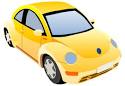 Un monopatín - skateboardUn barco - boatUn avión - planeUn coche - carUn bici - bikeUn metro - undergroundUn camión - lorryA pie - on footun autobús - busDe retraso - late/delayedLos pasajeros - the passengersUn billete semanal - a weekly ticketUn descuento - a discountUna multa - a fineUna autopista - motorwayUn asiento - seatLas azafatas - air hostessesEl vuelo - the flightUn aviso - warningLa tele (TV)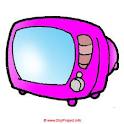 Los documentales - documentariesLas noticias - the newsLos programas de historia - history programmesLos dibujos animados - cartoonsTiempo - weatherEl deporte en directo - live sportLas telenovelas - soap operasUn concurso – game showUna serie americana - American seriesTime ExpressionsEl fin de semana - weekendNunca - neverAhora - nowHace treinta años - 30 years agoSiempre - alwaysHoy en día - nowadaysA menudo - frequentlyCada noche - every nightLa madrugada - the morning (early hours)El siglo - centuryHoy - TodayAyer - yesterdayMañana - tomorrowLlevo diez años viviendo en Londres - I have been living in London for 10 yearsCantidades (Quantities)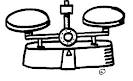 Más - moreMenos - lessEl más… - the mostEl menos… - the leastVeinte por ciento - 20%Ambos - bothLa mitad - halfLa mayoría - the majorityLos meses del año (Months of the year)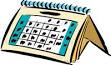 a principios de - at the beginning ofa finales de - at the end ofenero - Januaryfebrero - Februarymarzo - Marchabril - Aprilmayo - Mayjunio - Junejulio - Julyagosto - Augustseptiembre - September octubre - Octobernoviembre - Novemberdiciembre - DecemberLos días de la semana (Days of the week)lunes - Mondaymartes - Tuesdaymiércoles - Wednesdayjueves - Thursdayviernes - Fridaysábado - Saturdaydomingo - SundayNacionalidades (nationalities)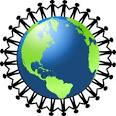 inglés - Englishruso - Russiansueco - Swedishfrancés - Frenchalemán - Germanescocés - Scottishgalés - Welshfinlandés - Finnishestadounidense - Americanchino - Chinesejaponés - JapaneseOpinionsMe chifla - I loveMe encanta - I loveMe gusta - I likeOdio / detesto - I hateNo aguanto - I can't standMe preocupa - it worries meMe fastidia - it makes me angryNo soporto - I can't standMe fascina… - something fascinates meLo encuentro… - I find itTime ExpressionsA veces - sometimesSiempre - alwaysTemprano - earlyTarde - lateDe vez en cuando - sometimesPor la mañana - in the morningPor la tarde - in the afternoonPor la noche - at nightLa madrugada - the morning (early hours)NegativesNingún / ninguna - no / not anyNada - nothingNadie - nobodyJamás - neverNunca - neverPreguntas (Questions)¿Quién? - who¿Cómo? - how¿Por qué? - why¿Dónde? - where¿Quieres…? - Do you want to…¿Cuánto tiempo..? - For how long..?¿Cuánto cuesta…? - How much is…?Expressions¡qué ilusión! - how exciting!¡qué rollo! - what a nuisance!¡qué sorpresa! - what a surprise! ¡no te preocupes! - don't worry!¡Buena suerte! - good luckTengo ganas de… - I really want to…¡Estoy harto/a! - I am fed up!Tengo miedo - I am scaredTengo hambre - I am hungryTengo sed - I am thirsty¡Qué ilusión! - How exciting!A partir de - from¡Estoy harta! - I am fed up!Vale la pena - it is worth itEstar enamorado - to be in loveHace falta - it is necessaryMe cuesta - I find it difficultConnectorsSegún - according toMientras - whileDe todas formas - in any caseA lo mejor - perhaps / maybeQuizá(s) - perhaps / maybePrepositionsEnfrente de - oppositeAl lado de - besideEntre - betweenEn - inDetrás - behindDebajo de - underPor delante - aheadSobre - on / overImportant verbs (1)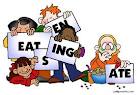 Hablar - to speakPoder - to be able to(se puede - one/you can…)Gastar - to spendLlegar - to arrive Olvidar - to forgetQuedarse - to stayPasarlo bien - to have a good timePagar - to payAhorrar - to saveAumentar - to increaseSeguir - to followCambiar - to changeHacer - to do/makeLlamar - to callQuejarse - to complainImportant Verbs (2)Encontrar - to findBuscar - to look forMandar - to sendConstruir - to buildIntentar - to tryAcostumbrarse - to get used toCocinar - to cookArreglar - to fixContar - to tellAndar - to walkCaminar - to walkPermitir - to allowCompartir - to shareDecir - to sayLimpiar - to cleanImportant Verbs (3)Recordar - to rememberViajar - to travelMandar - to sendCasarse - to get marriedLlevar – to wear / bringTraer – to bringCaer - to fallEsperar - to wait / to hopeRegresar / volver - to returnApagar - to switch offComprender / entender - to understandSalir - to go outAprobar - to passQuejarse - to complainDedicar - to dedicateImportant Verbs (4)Trabajar - to workCantar - to singMarcharse - to leaveRecordar - to rememberAguantar - to stand / put up withRealizar - to carry outVolar - to flyAsistir - to attendDarse la vuelta - to turn overAbrir - to openCerrar - closePedir - to ask forPrestar - to lendMerecer - to deserveAburrirse - to be get boredvaler la pena - to be worth itImportant Verbs (5)Contestar - to answerDisfrutar - to enjoyAtrever - to dareDecir - recibirQuerer (quiero) - to want / to loveDeprimir - to depressParecer - Esconder - to hideSentirse (me siento) - to feelGastar - to spendSeguir - to continue doing something / to followSoler - to usually do something / used toPagar - to payPintar - to paintReducir - to reduceDemostrar - demonstrateThese are all of the main expressions taken from recent past papers.  Take time to work your way through this document, section by section.  If you ensure that you learn up this vocabulary, you will be well on your way to success in National 5 Spanish. ¡Buena Suerte!  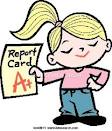 